         APRIL 22, 2018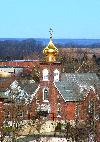 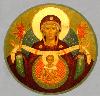  ASSUMPTION OF THE VIRGIN MARY  UKRAINIAN ORTHODOX CHURCH ECUMENICAL PATRIARCHATE OF CONSTANTINOPLE AND NEW ROME                1301 Newport Avenue                 Northampton, Pennsylvania 18067                 V. Rev. Bazyl Zawierucha, Rector              Protodeacon Mychail Sawarynski, AttachedTelephones: Church Office… (610) 262-2882Church Fax/Kitchen/Hall… (610) 262-0552Fr. Bazyl’s Residence… (610) 882-2488Protodeacon Mychail’s Residence… (610) 262-3876Websites:   holyassumption.org           ukrainianorthodoxchurchusa.org	      lvorthodox.wordpress.com	E-mail:    Parish… avmuoc@gmail.com           Fr. Bazyl…nearomabz@gmail.com           Protodeacon Mychail…pravoslavni@rcn.comWebmaster, John Hnatow… john.hnatow@gmail.com==============================================================					   22nd APRIL, (9th APRIL), 2018Third Sunday of Pascha. Myrrh-bearing Women. JOSEPH ofAramathea & NICODEMUS. Tone 2. Martyr EUPSYCHIUS (362).Martyrs DESAN, bishop, MARIABUS, Presbyter, ABDIESUS & 270 martyrs in Persia. Hieromartyr BADEMUS, archimandrite. Acts 6: 1-7					Mark 15; 43-16:8Today’s Bulletin is sponsored in loving memory of FATHER,        + MARTIN SHESKA and is offered by Michael and Martha Misko           PROPERS OF THE DIVINE LITURGYTropar of the Resurrection, Tone 2                            When You descended into death, Life Immortal, You slayed Hades with the splendor of Your Divinity. And when from the depths You raised the dead, all the Powers of Heaven cried Out: Giver of Life, Christ our God, glory to You. Tropar of the Third Sunday, Tone 2                            The Noble Joseph took Your Most Pure Body down from the Tree, wrapping it in fine linen and anointing it with spices. He placed it in a new tomb. Your Third Day Resurrection, Lord, granted the world great mercy.                       Tropar of the Third Sunday, Tone 2                            The angel came to the Myrrh-bearing women at the tomb and said: “Myrrh is appropriate for the dead, but Christ has revealed Himself to be a stranger to corruption. “So proclaim: The Lord is risen, granting the world great mercy.”Glory to the Father and to the Son and to the Holy Spirit…Kondak of the Third Sunday, Tone 2Christ, You commanded the Myrrh-bearers to rejoice. By Your Resurrection God, You stopped the lamentation of Eve. You com-manded Your Apostles to preach: “The Savior is risen!”Now and ever and unto ages of ages. Amen.Paschal Kondak, Tone 8You descended into the tomb, Immortal One and destroyed the power of Death. In victory You rose, Christ God, proclaiming, “Rejoice!” to the Myrrh-bearing women. You granted peace to Your Apostles and bestowed resurrection on the fallen.Prokimen , Tone 6Lord, save Your people and bless Your inheritance.Verse: To You Lord will I call. My God, be not silent to me.Alleluia Verses, Tone 8Lord, You have favored Your land; You have restored the well-being of Jacob.Kindness and Truth shall meet; Justice and Peace shall kiss. In Place of “It is right in truth…”The angel cried to the Lady, Full of Grace; Rejoice, Pure Virgin. Again I say: Rejoice. Your Son is risen from His three days in the tomb. With Himself He has raised up all the dead: Rejoice, all peoples.Irmos: Shine, Shine, O New Jerusalem, for the glory of the Lord has shone on you. Exult now and be glad, O Zion and rejoice, Pure Birth-Giver of God, in the Resurrection of Your Son.Communion Hymn:Receive the Body of Christ; taste the Fountain of Immortality.Praise the Lord from the heavens, praise Him in the highest.  Alleluia (3X)In Place of “We have seen the True Light”…Tropar: Christ is risen from the dead…              SCRIPTURE READINGS AND MENEION		            THIRD WEEK OF HOLY PASCHAMon. 23 April…    Martyrs TERENCE, POMPEIUS, AFRICANUS, MAXIMUS,                   ZENO, ALEXANDER, THEODORE & 33 others at Carthage.                  Acts: 6:8-7:5; 7:47-60		John 4: 46-54			Tues. 24 April …    Hieromartyr ANTIPAS, bishop of Pergamus. Martyrs PROCESSUS			 & MARTINIAN of Rome. Ven. PHARMUTHIUS of Egypt.                     Acts 8” 5-17				John 6:27-33Wed. 25 April…	 Ven. BASIL the Confessor, bishop of Parium. Hieromartyr ZENOFAST: FISH		 bishop of Verona. Ven. ISAAC the Syrian, abbot of Spoleto.			 Acts. 8: 18-25			John 6: 35-39Thurs. 26 April… 	Hieromartyr ARTEMON of Laodicea (303). Martyr CRESCENS of                   Myra in Lycia. Martyr THOMAIS of Alexandria (476).                  Acts 8: 26-39				John 6: 40-44Fri.  27  April…   MARTIN the Confessor, pope of Rome (655). Martyr ARDALIONFAST: FISH        the Actor. Martyr AZAT the Eunuch. Martyrs ANTHONY, JOHN			 & EUSTATHIUS of Vilna, Lithuania (1347).                   Acts 8: 40-9:19			John 6:48-54Sat.  28  April…   Apostles ARISTARCHUS, PUDENS & TROPHIMUS of the 70.			 Martyrs BASILISSA & ANASTASIA of Rome. Martyr SABBAS                   the Goth of Buzau, Wallachia (372).                   Acts 9:20-31 			John 15:17-16:2         4:00 PM   VESPERS at ST. MARY’S IN ALLENTOWN         Sun.  29 April…    4th SUNDAY OF HOLY PASCHA. PARALYZED MAN. Tone 3          8:30 AM  THIRD & SIXTH HOURS         9:00 AM  DIVINE LITURGY at our ChurchNECROLOGY:           	  19 April...  Gregory Gal ’30, Olga Sokalsky ‘92     	  20 April…  Protopresbyter Pavlo Bahnivsky ’86, Martin Sheska ‘12           21 April…  Antin Masur ’44, Jameleh Azar ‘85        22 April…  Alexander Poticha ’62, Michael Lubenesky ‘01         24 April…  Ivan Lutyi ‘79	  25 April…  Mary Gulka ’55, Priest Michael Strapko ‘11	  26 April…  Protopresbyter Mykola Lashchuk ’67        27 April…  Helen Vasilawsky ’88, Protopresbyter Jevhen Mylashkevych ‘63	  28 April…  Tekla Fedorovych ’26, Deacon Dennis Lapushansky ‘14    	    VICHNAYA PAMJAT!    MEMORY ETERNAL!BIRTHDAYS:            25 April…	Andrea Sawarynski        29 April…   Joseph Molnar                 MNOHAYA LITA!     MANY YEARS!OUR MOST SINCERE APPRECIATION TO THE SISTERHOOD OF FAITH, HOPE & LOVE for their most generous PASCHAL DONATION of $10,000.OCMC CONTRIBUTION WAS $15.00. THANK YOU FOR YOUR STEWARSHIP for our MISSIONS AROUND THE WORLDSR UOL MEETING TODAY, APRIL 22ND FOLLOWING DIVINE LITURGY.WE PRAY FOR THE HEALTH AND WELLBEING OF: Priest Bazyl Zawierucha, Catherine Kochenash, Fr. Vasyl Dovgan, Michael Smallen, Vladimir & Emma Krasnopera, Tessie Kuchinos, Brendan Phillips, Jessie Hnatow, Jessica Meashock, Wasyl Hewko, Adam Hewko, Betty Hendrickson, Andrew Thaxton, Helen Sodl, Michelle Pierzga, Susan Ferretti, Matthew Vitushinsky, Micah Brickler, Lubov Slonova, Natalya Lutyi, Carole Zarayko, William Fischer, John Vitushinsky, Ekaterina Seremula NEXT PIEROHI PRODUCTION APRIL 26th . Order by April 22th. Remaining dates:  May 10 & 24. Call Helen 610-261-4575.NORTHAMPTON FOODBANK DONATIONS: there continues to be a need for food to assist our neighbors. Special request for our parish is baby foods.SCHEDULE FOR RELIGIOUS INSTRUCTION with Linda Winters: April 22nd 11 AM; April 29th 9 AM; May 6th 11 AM; May 13th  9 AM; May 20th 11 AM; June 3rd 11 AM; June 10th 9 AM.REDNER’S SAVE A TAPE PROGRAM continues. Deposit receipts in church vestibule. Please use Redner’s Pump Rewards/Save a Tape Card.Today we commemorate the Holy Myrrh-bearing women: Saints Mary Magdalene, Mary the wife of Clopas, Joannaa, Salome, mother of the sons of Zebedee, Martha and Mary, the sisters of Lazarus. Also we remember St. Joseph of Aramathea, who brought the “Good News” to England where he reposed, and Nicodemus a Pharisee who helped in the burial of Jesus.Also, the holy right-believing Queen Tamara of Georgia is commemorated twice during the year; on this Sunday and on the day of her repose. Born in 1166 to King George III and Queen Burdukhan, she ascended to the throne in 1184 and reigned for 28 years during Georgia’s Golden Age of political importance and cultural achievements. Her second marriage, to Prince David Soslan, produced two children, George & Rusudan, two successive monarchs. A devout Orthodox Christian, she was known for her ascetic labors in prayer and fasting and generously endowed many monasteries and churches. An important symbol in popular culture, she was canonized by the Church as “Right Believing Queen.”